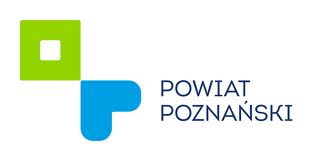 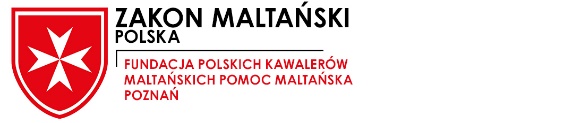 OŚWIADCZENIE UCZESTNIKA „ZLOTU TALENTÓW”W związku z przystąpieniem do Projektu „Zlot Talentów” realizowanego przez Fundację Polskich Kawalerów Maltańskich. Pomoc Maltańska oświadczam, że zapoznałem/zapoznałam się 
z „Regulaminem” i akceptuję jego warunki. Wyrażam zgodę na przetwarzanie moich danych osobowych. Oświadczam, że przyjmuję do wiadomości, iż:administratorem zebranych danych osobowych są: Organizator „Zlotu Talentów” oraz Powiat Poznańskimoje dane osobowe będą przetwarzane wyłącznie w celu realizacji projektupodanie danych jest dobrowolne, aczkolwiek odmowa ich podania jest równoznaczna 
z brakiem możliwości uczestnictwa w „Zlocie Talentów”mam prawo dostępu do treści swoich danych i ich poprawianiazgłoszenie pracy / utworu do „Zlotu Talentów” jest równoznaczne z przekazaniem na rzecz Organizatora oraz Powiatu Poznańskiego przez Uczestnika lub jego Przedstawiciela Ustawowego nieodpłatnej, bezterminowej i nieograniczonej zgody na ekspozycje wykonanych prac lub ich kopii oraz wykorzystanie ich w celach reklamowych lub marketingowych.prace nie podlegają zwrotowi, a zgłoszenie prac do konkursu jest równoznaczne 
z przejściem majątkowych praw autorskich na rzecz Powiatu Poznańskiego bez prawa 
do wynagrodzenia twórcy.     ………………….......................………..                   .............…............................................................................................………………………………     Miejscowość i data                     Czytelny podpis Uczestnika lub jego Przedstawiciela UstawowegoPatronat medialny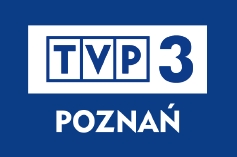 